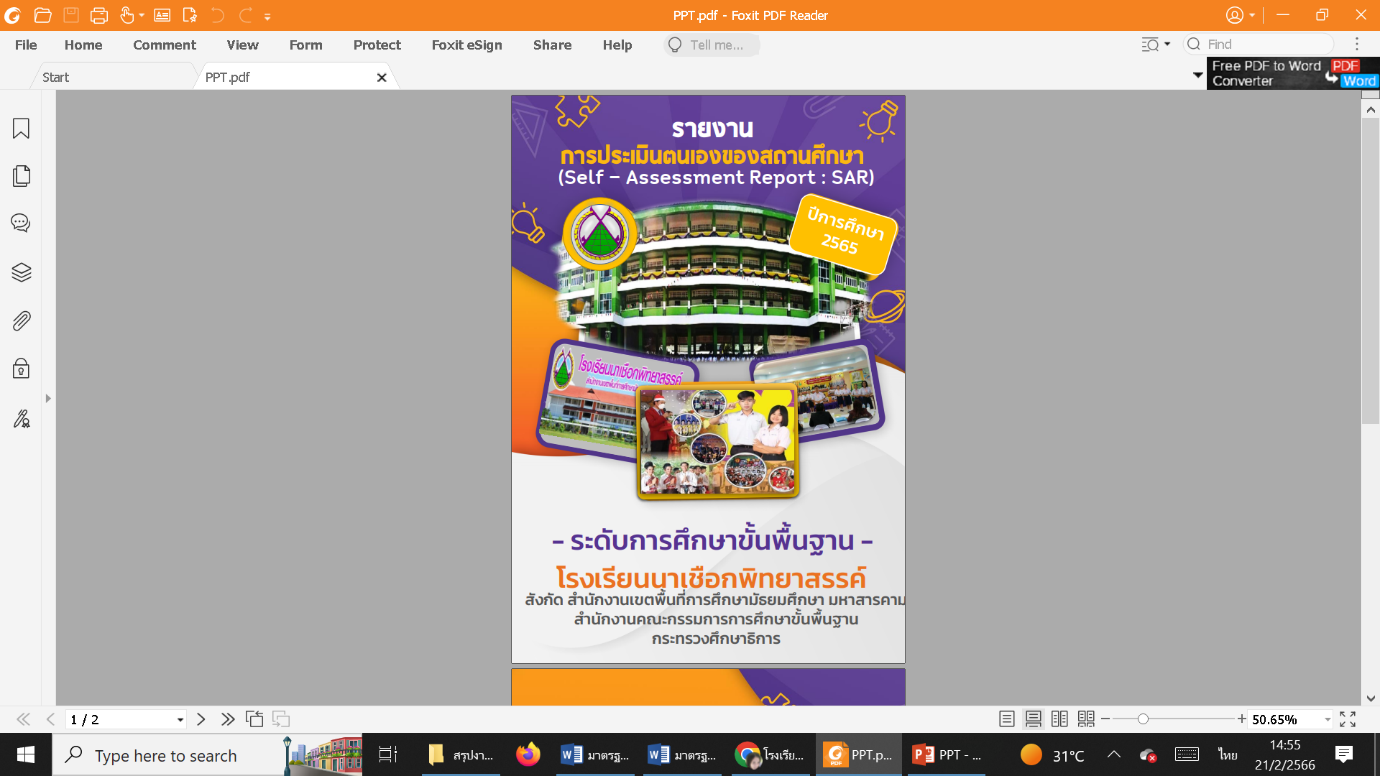 คำนำ     รายงานการประเมินคุณภาพภายใน มาตรฐานที่  ๑  คุณภาพของผู้เรียน ๑.๒ คุณลักษณะที่พึงประสงค์ของผู้เรียน ๕) มีสุนทรียภาพด้านศิลปะ ดนตรี และกีฬา ได้จัดทำขึ้นโดยการประเมินจากหลาย ๆ วิธี เช่น  จากหลักฐานข้อมูลห้องต่างๆ จากการสัมภาษณ์ การสังเกต การสอบถาม ผู้ที่เกี่ยวข้อง สรุปค่าเฉลี่ยคะแนนเป็นร้อยละและสรุปจุดเด่น จุดด้อย และทิศทางการพัฒนาไว้เป็นแนวทางต่อไป 								   คณะผู้จัดทำ                                                                   		 			 		๑.…………………………………….. 					 		๒ .…………………………………….. 		 			 		๓.……………………………………..สารบัญเรื่อง  		 								หน้าบทที่ ๑	ข้อมูลพื้นฐาน	 							๑
บทที่ ๒	ผลการประเมินตนเอง	 						๑๓
บทที่ ๓	ผลการพัฒนาคุณภาพการศึกษาในภาคเรียนที่ ๒/๒๕๖๔	 		๑๖
บทที่ ๔	ภาคผนวก 						 		๒๒ส่วนที่ ๑ข้อมูลพื้นฐานของสถานศึกษาข้อมูลทั่วไป            ข้อมูลพื้นฐานของมาตรฐานที่ ๑ คุณภาพของผู้เรียน ตัวชี้วัด ๑.๒ คุณลักษณะที่พึงประสงค์ของผู้เรียน ๕) มีสุนทรียภาพด้านศิลปะ ดนตรี และกีฬา	ชื่อโรงเรียนนาเชือกพิทยาสรรค์ ตั้งอยู่หมู่ที่  ๑๒ ตำบลนาเชือก อำเภอนาเชือก จังหวัดมหาสารคาม  สังกัดสำนักงานเขตพื้นที่การศึกษามัธยมศึกษามหาสารคาม กระทรวงศึกษาธิการ     	๑.๒ ข้อมูลนักเรียน			๑) จำนวนนักเรียน  ปีการศึกษา ๒๕๖๔ ทั้งหมด ๑,๙๐๕ คน (ข้อมูล ณ ๑๐ มิ.ย. ๒๕๖๔ )๒) จำนวนนักเรียน  เปรียบเทียบจำนวนนักเรียน ปีการศึกษา ๒๕๖๒-๒๕๖๔                                   ส่วนที่ ๒ ผลการประเมินตนเองของสถานศึกษา  	ในการวางแผนพัฒนาคุณภาพการศึกษาของมาตรฐานที่  ๑  คุณภาพของผู้เรียน ตัวชี้วัดที่ ๑.๒ คุณลักษณะที่พึงประสงค์ของผู้เรียน ๕) มีสุนทรียภาพด้านศิลปะ ดนตรี และกีฬา ประจำปีการศึกษา ๒๕๖๔ กำหนดเกณฑ์ที่คาดหวังดังรายละเอียดต่อไปนี้โครงการ/กิจกรรมที่สอดคล้องประจำปีการศึกษา ๒๕๖๔ผลการพัฒนาคุณภาพการศึกษาในภาคเรียนที่ ๒ ปีการศึกษา ๒๕๖๔              การดำเนินงานตามแผนพัฒนาคุณภาพสถานศึกษา มีการดำเนินงานตามแผนพัฒนาคุณภาพสถานศึกษา  เพื่อให้บรรลุความสำเร็จตามมาตรฐาน  ดังนี้มาตรฐานที่ ๑ คุณภาพผู้เรียน                   ๑.๒ คุณลักษณะที่พึงประสงค์ของผู้เรียน 
                             ๕) มีสุนทรียภาพด้านศิลปะ ดนตรี และกีฬาสรุปผลการประเมินตนเองในภาพรวมของสถานศึกษา
 	ผลการประเมินตนเองของสถานศึกษาอยู่ในระดับ ……….
๑. การเก็บรวบรวมข้อมูล
 	มาตรฐานที่ ๑ คุณภาพผู้เรียน
             ๑.๒ คุณลักษณะที่พึงประสงค์ของผู้เรียน       	      ๒.กระบวนการพัฒนา      ๓. ผลการดำเนินงาน
 	มาตรฐานที่ ๑ คุณภาพผู้เรียน
               ๑.๒ คุณลักษณะที่พึงประสงค์ของผู้เรียน 
                	๕) มีสุนทรียภาพด้านศิลปะ ดนตรี และกีฬา 	 ส่วนที่ ๓  สรุปผล แนวทางการพัฒนา และความต้องการช่วยเหลือ                ผลการประเมินตนเองของสถานศึกษาถือเป็นข้อมูลสารสนเทศสำคัญที่สถานศึกษาจะต้องนำไปวิเคราะห์ สังเคราะห์เพื่อสรุป นำไปสู่การเชื่อมโยงและสะท้อนภาพความสำเร็จ กับแผนพัฒนาการ                        จัดการศึกษาของสถานศึกษา (๓-๕ ปี) และนำไปใช้ในการวางแผนพัฒนาคุณภาพการศึกษาของ สถานศึกษา ดังนั้น จากผลการดำเนินงานของสถานศึกษา สามารถสรุปผลการประเมิน จุดเด่น จุดควรพัฒนา พร้อมทั้งแนวทางในการพัฒนาในอนาคตและความต้องการช่วยเหลือ ได้ดังนี้๓.๑  สรุปผลการประเมิน/จุดเด่น/จุดควรพัฒนา  	๓.๑.๑ สรุปผลการประเมิน	ผลการประเมินมาตรฐานการศึกษาขั้นพื้นฐาน เพื่อการประกันคุณภาพภายในของสถานศึกษา โรงเรียนนาเชือกพิทยาสรรค์ ประจำปีการศึกษา ๒๕๖๔มาตรฐานที่ ๑ คุณภาพผู้เรียน               ๑.๒ คุณลักษณะพึ่งประสงค์ของผู้เรียน                ๕)  มีสุนทรียภาพด้านศิลปะ  ดนตรี  และกีฬา		ดังรายละเอียดต่อไปนี้ตารางที่ ๑ แสดงจำนวนและร้อยละของผู้เรียนระดับชั้น ม.๑ – ม.๖ มีผลการประเมินมีสุนทรียภาพด้านศิลปะ  ดนตรี  และกีฬาตามเกณฑ์มาตรฐาน จำแนกตามระดับชั้น และด้านที่ประเมิน (ให้ท่านกรอกระดับและวิชาที่ท่านรับผิดชอบอ้างอิงตามคำสั่ง)๓.๒ จุดเด่น
……………………………………………………………………………………………………………………………………………………………………………………………………………………………………………………………………………………………………………………
๓.๓ แนวทางการพัฒนา
……………………………………………………………………………………………………………………………………………………………………………………………………………………………………………………………………………………………………………………
๓.๔ จุดควรพัฒนา  
……………………………………………………………………………………………………………………………………………………………………………………………………………………………………………………………………………………………………………………
๓.๕ ความต้องการช่วยเหลือ
……………………………………………………………………………………………………………………………………………………………………………………………………………………………………………………………………………………………………………………ส่วนที่  ๔
ภาคผนวกความภาคภูมิใจ (รางวัลแยกเป็น นักเรียน การบริหารจัดการ ครู)๒.ข้อมูลครู  เกียรติยศ ชื่อเสียงตามมาตรฐาน
  รางวัลที่นักเรียน/ครู/สถานศึกษา ได้รับ (ระดับประเทศ ระดับภาค ระดับจังหวัด) ประจำปีการศึกษา ๒๕๖๔๒.  ภาพประกอบ
๓.  เกียรติบัตรการให้ระดับคุณภาพ (โปรดลบตารางนี้ ก่อนนำส่งรูปเล่มรายงาน)ระดับชั้นเรียนจำนวนห้องเพศเพศรวมเฉลี่ยต่อห้องหมายเหตุระดับชั้นเรียนจำนวนห้องชายหญิงรวมเฉลี่ยต่อห้องหมายเหตุม.๑๙๑๗๐๑๙๑๓๖๑๔๐.๑๑ม.๒๙๑๕๕๒๐๒๓๕๗๓๙.๖๗ม.๓๙๑๔๐๑๗๕๓๑๕๓๕รวม ม.ต้น๒๗๔๖๕๕๖๘๑,๐๒๒๓๗.๘๕ม.๔๘๑๑๑๑๗๖๒๘๗๓๕.๘๗ม.๕๘๑๐๘๑๘๒๒๙๐๓๖.๒๕ม.๖๙๑๑๙๑๘๗๓๐๖๓๔รวม ม.ปลาย๒๕๓๓๘๕๔๕๘๘๓๓๕.๓๒รวมทั้งหมด๕๒๘๐๓๑,๑๑๓๑,๙๐๕๓๖.๖๓ระดับชั้นเรียนปีการศึกษา ๒๕๖๒ปีการศึกษา ๒๕๖๓ปีการศึกษา ๒๕๖๔ม.๑๓๑๘317๓๖๑ม.๒๒๘๔๒๙๒๓๕๗ม.๓๓๐๑๓๐๓๓๑๕ม.๔๓๑๓๓๑๗๒๘๗ม.๕๒๖๙๒๗๐๒๙๐ม.๖๒๖๕๒๖๘๓๐๖รวมทั้งหมด๑,๗๕๐1,767๑,๙๐๕มาตรฐาน/ตัวบ่งชี้เกณฑ์ที่คาดหวังมาตรฐานที่  ๑ คุณภาพของผู้เรียน      ๑.๒ คุณลักษณะที่พึงประสงค์ของผู้เรียน 
              ๕) มีสุนทรียภาพด้านศิลปะ ดนตรี และกีฬา

ร้อยละ ๙๐ที่โครงการ/กิจกรรมวัตถุประสงค์เป้าหมายเป้าหมายที่โครงการ/กิจกรรมวัตถุประสงค์เชิงคุณภาพเชิงปริมาณมาตรฐาน / ประเด็นการพิจารณาผลการประเมินมาตรฐาน/ประเด็นการพิจารณาผลการประเมินมาตรฐาน/ประเด็นการพิจารณาผลการประเมินมาตรฐาน/ประเด็นการพิจารณามาตรฐาน / ประเด็นการพิจารณาร้อยละระดับคุณภาพ  ๕) มีสุนทรียภาพด้านศิลปะ ดนตรี และกีฬาตัวบ่งชี้วิธีการประเมินวิเคราะห์ข้อมูล    ๕) มีสุนทรียภาพด้านศิลปะ ดนตรี และกีฬาตัวบ่งชี้กระบวนการพัฒนา๕) มีสุนทรียภาพด้านศิลปะ ดนตรี และกีฬาตัวบ่งชี้ผลการพัฒนา๕) มีสุนทรียภาพด้านศิลปะ ดนตรี และกีฬาที่ตัวบ่งชี้ระดับคุณภาพร่องรอยความพยายาม(โครงการ/กิจกรรมที่ทำ)๕)      มีสุนทรียภาพด้านศิลปะ  ดนตรี  และกีฬา	
ระดับชั้นจำนวนผู้เรียนระดับการศึกษาขั้นพื้นฐานทั้งหมด (ข้อมูล ณ วันที่ ๑๐ พ.ย.)ผู้เรียนระดับการศึกษาขั้นพื้นฐานที่มีผลการประเมินมีสุนทรียภาพด้านศิลปะ  ดนตรี  และกีฬาเป็นไปตามเกณฑ์มาตรฐานผู้เรียนระดับการศึกษาขั้นพื้นฐานที่มีผลการประเมินมีสุนทรียภาพด้านศิลปะ  ดนตรี  และกีฬาเป็นไปตามเกณฑ์มาตรฐานผู้เรียนระดับการศึกษาขั้นพื้นฐานที่มีผลการประเมินมีสุนทรียภาพด้านศิลปะ  ดนตรี  และกีฬาเป็นไปตามเกณฑ์มาตรฐานผู้เรียนระดับการศึกษาขั้นพื้นฐานที่มีผลการประเมินมีสุนทรียภาพด้านศิลปะ  ดนตรี  และกีฬาเป็นไปตามเกณฑ์มาตรฐานผู้เรียนระดับการศึกษาขั้นพื้นฐานที่มีผลการประเมินมีสุนทรียภาพด้านศิลปะ  ดนตรี  และกีฬาเป็นไปตามเกณฑ์มาตรฐานผู้เรียนระดับการศึกษาขั้นพื้นฐานที่มีผลการประเมินมีสุนทรียภาพด้านศิลปะ  ดนตรี  และกีฬาเป็นไปตามเกณฑ์มาตรฐานผู้เรียนระดับการศึกษาขั้นพื้นฐานที่มีผลการประเมินมีสุนทรียภาพด้านศิลปะ  ดนตรี  และกีฬาเป็นไปตามเกณฑ์มาตรฐานผู้เรียนระดับการศึกษาขั้นพื้นฐานที่มีผลการประเมินมีสุนทรียภาพด้านศิลปะ  ดนตรี  และกีฬาเป็นไปตามเกณฑ์มาตรฐาน
ระดับชั้นจำนวนผู้เรียนระดับการศึกษาขั้นพื้นฐานทั้งหมด (ข้อมูล ณ วันที่ ๑๐ พ.ย.)ศิลปะศิลปะดนตรีดนตรีกีฬากีฬารวมรวม
ระดับชั้นจำนวนผู้เรียนระดับการศึกษาขั้นพื้นฐานทั้งหมด (ข้อมูล ณ วันที่ ๑๐ พ.ย.)ผ่านไม่ผ่านผ่านไม่ผ่านผ่านไม่ผ่านผ่านไม่ผ่านระดับชั้น ม.๑ระดับชั้น ม.๒ระดับชั้น ม.๓ระดับชั้น ม.๔ระดับชั้น ม.๕ระดับชั้น ม.๖รวมลำดับที่ชื่อ/รางวัลที่ได้รับหน่วยงานที่มอบปีร้อยละระดับคุณภาพ90-1005ยอดเยี่ยม75-894ดีเลิศ60-743ดี50-592ปานกลาง0-491กำลังพัฒนา